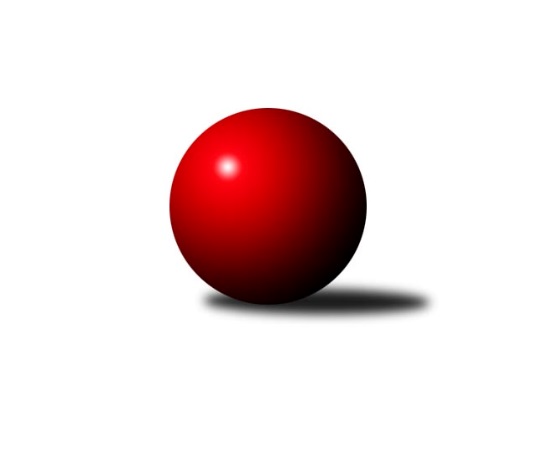 Č.20Ročník 2014/2015	21.3.2015Nejlepšího výkonu v tomto kole: 3180 dosáhlo družstvo: HKK Olomouc2. KLZ B 2014/2015Výsledky 20. kolaSouhrnný přehled výsledků:KK Slovan Rosice	- KK PSJ Jihlava	7:1	3168:2931	18.5:5.5	21.3.TJ Jiskra Nová Bystřice	- TJ Sokol Luhačovice	7:1	3138:2849	18.5:5.5	21.3.KK Vyškov	- KK Mor.Slávia Brno	1:7	3006:3095	10.0:14.0	21.3.HKK Olomouc	- TJ Jiskra Otrokovice	7:1	3180:3089	14.0:10.0	21.3.Tabulka družstev:	1.	KK Slovan Rosice	16	14	0	2	99.0 : 29.0 	239.0 : 145.0 	 3211	28	2.	KK Mor.Slávia Brno	17	13	1	3	90.0 : 46.0 	224.5 : 183.5 	 3090	27	3.	TJ Jiskra Nová Bystřice	15	10	1	4	69.0 : 51.0 	192.5 : 167.5 	 3118	21	4.	HKK Olomouc	16	9	1	6	74.0 : 54.0 	202.0 : 182.0 	 3093	19	5.	KK Vyškov	18	8	1	9	67.5 : 76.5 	203.5 : 228.5 	 3086	17	6.	TJ Sokol Luhačovice	16	6	1	9	52.0 : 76.0 	169.0 : 215.0 	 2974	13	7.	TJ Sokol Vracov	16	6	0	10	58.0 : 70.0 	190.5 : 193.5 	 3093	12	8.	TJ Spartak Pelhřimov	15	4	1	10	45.0 : 75.0 	170.5 : 189.5 	 3038	9	9.	TJ Jiskra Otrokovice	16	4	1	11	46.0 : 82.0 	173.5 : 210.5 	 3001	9	10.	KK PSJ Jihlava	17	3	1	13	47.5 : 88.5 	179.0 : 229.0 	 2997	7Podrobné výsledky kola:	 KK Slovan Rosice	3168	7:1	2931	KK PSJ Jihlava	Lucie Vaverková	135 	 132 	 147 	143	557 	 4:0 	 465 	 123	113 	 126	103	Dana Fišerová	Eva Putnová	131 	 141 	 128 	123	523 	 2:2 	 539 	 138	133 	 122	146	Šárka Vacková	Naděžda Dobešová	125 	 131 	 139 	139	534 	 3:1 	 468 	 130	111 	 124	103	Irena Partlová	Andrea Axmanová	141 	 123 	 120 	136	520 	 3.5:0.5 	 477 	 141	117 	 105	114	Eva Rosendorfská	Iva Rosendorfová	141 	 147 	 135 	114	537 	 3:1 	 536 	 135	129 	 119	153	Lenka Habrová	Magda Winterová	136 	 136 	 114 	111	497 	 3:1 	 446 	 104	118 	 106	118	Eva Dušekrozhodčí: Nejlepší výkon utkání: 557 - Lucie Vaverková	 TJ Jiskra Nová Bystřice	3138	7:1	2849	TJ Sokol Luhačovice	Radka Budošová	143 	 151 	 130 	137	561 	 4:0 	 452 	 122	126 	 108	96	Hana Krajíčková	Veronika Baudyšová	121 	 130 	 123 	144	518 	 2.5:1.5 	 491 	 121	116 	 137	117	Hana Konečná	Veronika Pýchová *1	94 	 121 	 114 	125	454 	 1:3 	 526 	 138	120 	 132	136	Andrea Černochová	Lucie Vrecková	119 	 145 	 153 	153	570 	 3:1 	 477 	 139	104 	 118	116	Ludmila Pančochová	Iva Molová	132 	 122 	 123 	130	507 	 4:0 	 394 	 92	109 	 96	97	Helena Konečná	Gabriela Filakovská	123 	 132 	 145 	128	528 	 4:0 	 509 	 119	129 	 141	120	Monika Hubíkovározhodčí: střídání: *1 od 41. hodu Michaela BěhounováNejlepší výkon utkání: 570 - Lucie Vrecková	 KK Vyškov	3006	1:7	3095	KK Mor.Slávia Brno	Lucie Trávníčková	116 	 111 	 135 	117	479 	 0:4 	 524 	 140	122 	 141	121	Michaela Slavětínská	Jana Vejmolová	129 	 123 	 132 	122	506 	 3:1 	 474 	 116	114 	 115	129	Pavlína Březinová	Pavla Fialová	138 	 107 	 98 	129	472 	 2:2 	 491 	 123	117 	 130	121	Lenka Kričinská	Monika Tilšerová	136 	 148 	 137 	111	532 	 2:2 	 572 	 144	145 	 130	153	Jitka Žáčková	Monika Anderová	137 	 126 	 124 	121	508 	 1:3 	 520 	 125	143 	 129	123	Monika Rusňáková	Lenka Wognitschová	131 	 115 	 124 	139	509 	 2:2 	 514 	 120	137 	 136	121	Romana Sedlářovározhodčí: Nejlepší výkon utkání: 572 - Jitka Žáčková	 HKK Olomouc	3180	7:1	3089	TJ Jiskra Otrokovice	Marie Chmelíková	145 	 132 	 117 	109	503 	 2:2 	 491 	 127	133 	 107	124	Hana Jonášková	Kateřina Bajerová	141 	 138 	 154 	129	562 	 3:1 	 512 	 131	120 	 122	139	Barbora Divílková ml. ml.	Andrea Tatoušková	125 	 117 	 134 	130	506 	 3:1 	 469 	 113	118 	 118	120	Renata Mikulcová st.	Hana Malíšková	137 	 144 	 122 	135	538 	 3:1 	 530 	 136	131 	 130	133	Zuzana Ančincová	Jaroslava Havranová	140 	 121 	 125 	143	529 	 0:4 	 573 	 148	130 	 137	158	Martina Ančincová	Silvie Vaňková	130 	 148 	 131 	133	542 	 3:1 	 514 	 126	132 	 132	124	Jana Bednaříkovározhodčí: Nejlepší výkon utkání: 573 - Martina AnčincováPořadí jednotlivců:	jméno hráče	družstvo	celkem	plné	dorážka	chyby	poměr kuž.	Maximum	1.	Naděžda Dobešová 	KK Slovan Rosice	561.67	366.3	195.4	1.4	8/9	(608)	2.	Martina Ančincová 	TJ Jiskra Otrokovice	553.76	366.0	187.8	3.3	9/9	(599)	3.	Silvie Vaňková 	HKK Olomouc	547.61	364.5	183.1	4.1	8/9	(609)	4.	Gabriela Filakovská 	TJ Jiskra Nová Bystřice	545.10	365.7	179.4	4.5	7/8	(566)	5.	Iva Rosendorfová 	KK Slovan Rosice	543.00	357.7	185.3	4.4	6/9	(570)	6.	Jana Vejmolová 	KK Vyškov	542.83	362.8	180.0	4.8	8/9	(574)	7.	Markéta Ptáčková 	TJ Sokol Vracov	541.97	361.2	180.7	5.0	9/9	(584)	8.	Michaela Zajacová 	TJ Sokol Vracov	540.51	369.5	171.0	5.6	9/9	(574)	9.	Andrea Axmanová 	KK Slovan Rosice	540.08	364.0	176.1	3.8	7/9	(571)	10.	Mariana Kreuzingerová 	TJ Sokol Vracov	534.48	358.3	176.2	5.0	8/9	(579)	11.	Hana Beranová 	TJ Sokol Vracov	534.36	365.7	168.7	5.5	9/9	(557)	12.	Hana Veselá 	KK Slovan Rosice	532.39	362.6	169.8	4.9	6/9	(576)	13.	Radka Budošová 	TJ Jiskra Nová Bystřice	529.70	359.3	170.4	6.3	8/8	(578)	14.	Iva Molová 	TJ Jiskra Nová Bystřice	528.73	356.2	172.6	6.1	8/8	(595)	15.	Šárka Palková 	KK Slovan Rosice	528.68	362.2	166.5	6.2	7/9	(570)	16.	Monika Rusňáková 	KK Mor.Slávia Brno	527.73	357.6	170.2	4.5	7/9	(576)	17.	Magda Winterová 	KK Slovan Rosice	527.40	354.0	173.4	5.3	9/9	(553)	18.	Romana Sedlářová 	KK Mor.Slávia Brno	527.26	353.9	173.4	5.2	9/9	(614)	19.	Lenka Wognitschová 	KK Vyškov	525.88	357.3	168.6	6.4	8/9	(565)	20.	Michaela Slavětínská 	KK Mor.Slávia Brno	523.93	360.4	163.6	8.5	9/9	(588)	21.	Lenka Habrová 	KK PSJ Jihlava	523.33	353.8	169.6	5.7	9/10	(558)	22.	Marie Chmelíková 	HKK Olomouc	522.43	351.4	171.0	5.8	7/9	(572)	23.	Eva Putnová 	KK Slovan Rosice	521.26	355.4	165.9	6.6	9/9	(564)	24.	Jaroslava Havranová 	HKK Olomouc	520.67	350.9	169.8	5.0	9/9	(576)	25.	Jitka Žáčková 	KK Mor.Slávia Brno	519.42	354.4	165.0	6.1	9/9	(578)	26.	Veronika Baudyšová 	TJ Jiskra Nová Bystřice	518.54	348.4	170.2	6.4	8/8	(562)	27.	Lucie Vrecková 	TJ Jiskra Nová Bystřice	517.64	359.7	158.0	10.0	8/8	(577)	28.	Hana Konečná 	TJ Sokol Luhačovice	517.60	353.4	164.2	6.7	8/9	(551)	29.	Monika Anderová 	KK Vyškov	517.25	351.4	165.8	7.4	9/9	(563)	30.	Jozefina Vytisková 	TJ Spartak Pelhřimov	516.86	355.8	161.1	7.9	7/9	(565)	31.	Aneta Kusiová 	TJ Spartak Pelhřimov	516.60	352.0	164.6	6.9	8/9	(562)	32.	Andrea Černochová 	TJ Sokol Luhačovice	515.25	348.1	167.1	6.3	7/9	(579)	33.	Ludmila Landkamerová 	TJ Spartak Pelhřimov	513.56	350.4	163.2	8.0	8/9	(546)	34.	Kristýna Dúšková 	KK PSJ Jihlava	513.36	350.7	162.6	7.4	7/10	(555)	35.	Zuzana Štěrbová 	KK Vyškov	512.54	355.0	157.5	6.7	9/9	(548)	36.	Simona Černušková 	TJ Spartak Pelhřimov	512.46	345.8	166.7	6.1	7/9	(551)	37.	Hana Malíšková 	HKK Olomouc	511.05	351.7	159.4	7.7	6/9	(549)	38.	Ludmila Pančochová 	TJ Sokol Luhačovice	509.33	352.4	156.9	6.7	9/9	(554)	39.	Eva Rosendorfská 	KK PSJ Jihlava	507.88	349.1	158.8	7.2	8/10	(557)	40.	Monika Tilšerová 	KK Vyškov	506.32	348.7	157.6	8.9	9/9	(542)	41.	Šárka Vacková 	KK PSJ Jihlava	506.16	350.9	155.3	7.7	8/10	(562)	42.	Zuzana Ančincová 	TJ Jiskra Otrokovice	505.48	348.9	156.5	8.4	8/9	(540)	43.	Lenka Kričinská 	KK Mor.Slávia Brno	504.95	346.1	158.9	9.3	8/9	(573)	44.	Andrea Tatoušková 	HKK Olomouc	504.36	343.3	161.1	6.9	8/9	(546)	45.	Pavlína Březinová 	KK Mor.Slávia Brno	501.84	349.8	152.1	9.7	9/9	(571)	46.	Simona Matulová 	KK PSJ Jihlava	501.74	347.7	154.1	8.6	7/10	(572)	47.	Štěpánka Vytisková 	TJ Spartak Pelhřimov	501.13	348.2	153.0	7.0	9/9	(557)	48.	Hana Krajíčková 	TJ Sokol Luhačovice	496.91	348.5	148.4	11.3	9/9	(542)	49.	Pavla Fialová 	KK Vyškov	495.56	343.9	151.6	9.9	6/9	(523)	50.	Petra Skotáková 	TJ Spartak Pelhřimov	495.56	347.2	148.4	8.8	9/9	(553)	51.	Dana Fišerová 	KK PSJ Jihlava	492.75	341.4	151.4	10.8	7/10	(547)	52.	Monika Hubíková 	TJ Sokol Luhačovice	492.66	341.7	150.9	8.6	8/9	(574)	53.	Jana Bednaříková 	TJ Jiskra Otrokovice	492.51	343.3	149.2	9.3	9/9	(540)	54.	Kateřina Bajerová 	HKK Olomouc	489.45	341.1	148.4	10.1	7/9	(562)	55.	Veronika Pýchová 	TJ Jiskra Nová Bystřice	489.30	343.9	145.4	10.4	8/8	(522)	56.	Eva Dušek 	KK PSJ Jihlava	487.38	342.3	145.1	10.3	8/10	(526)	57.	Hana Jonášková 	TJ Jiskra Otrokovice	482.43	338.8	143.6	11.8	9/9	(531)	58.	Monika Niklová 	TJ Sokol Vracov	477.11	331.5	145.6	10.5	8/9	(556)	59.	Renata Mikulcová  st.	TJ Jiskra Otrokovice	469.48	336.3	133.1	12.4	9/9	(507)	60.	Helena Konečná 	TJ Sokol Luhačovice	441.86	317.8	124.1	17.4	7/9	(507)		Anna Kalasová 	KK Mor.Slávia Brno	573.00	394.0	179.0	4.0	1/9	(573)		Denisa Martináková 	TJ Sokol Vracov	562.00	394.0	168.0	7.0	1/9	(562)		Lucie Vaverková 	KK Slovan Rosice	556.25	376.3	179.9	0.6	3/9	(568)		Jana Vránková 	KK Mor.Slávia Brno	541.00	378.0	163.0	2.0	1/9	(541)		Hana Kropáčová 	HKK Olomouc	535.25	359.3	176.0	5.0	4/9	(549)		Tereza Divílková 	TJ Jiskra Otrokovice	522.00	352.0	170.0	7.0	1/9	(522)		Renata Svobodová 	KK Slovan Rosice	516.00	358.0	158.0	6.0	1/9	(516)		Miroslava Matějková 	TJ Spartak Pelhřimov	514.25	346.8	167.5	8.3	1/9	(560)		Terézia Magdolenová 	KK Vyškov	509.00	351.0	158.0	6.0	1/9	(509)		Denisa Hamplová 	HKK Olomouc	506.38	348.0	158.4	8.5	4/9	(553)		Zdenka Svobodová 	TJ Sokol Luhačovice	503.53	354.8	148.7	8.4	5/9	(563)		Barbora Divílková ml.  ml.	TJ Jiskra Otrokovice	496.25	354.5	141.8	10.8	5/9	(512)		Kateřina Carnová 	TJ Spartak Pelhřimov	495.50	340.0	155.5	8.5	2/9	(503)		Františka Petříková 	TJ Jiskra Otrokovice	494.08	336.2	157.9	8.0	5/9	(530)		Zdena Vytisková 	TJ Spartak Pelhřimov	490.10	340.1	150.0	8.6	5/9	(520)		Veronika Brychtová 	KK PSJ Jihlava	489.89	337.2	152.7	8.8	3/10	(513)		Radka Šindelářová 	KK Mor.Slávia Brno	488.67	351.3	137.3	12.3	3/9	(519)		Lucie Trávníčková 	KK Vyškov	486.60	345.2	141.4	11.1	5/9	(523)		Michaela Běhounová 	TJ Jiskra Nová Bystřice	484.00	335.0	149.0	6.0	1/8	(484)		Veronika Presová 	TJ Sokol Vracov	483.00	336.0	147.0	11.2	5/9	(560)		Natálie Polanská 	TJ Sokol Vracov	482.67	343.0	139.7	14.3	3/9	(507)		Jana Mikulcová 	TJ Sokol Luhačovice	478.67	344.4	134.2	15.0	3/9	(520)		Lea Olšáková 	KK Mor.Slávia Brno	468.50	341.0	127.5	14.5	2/9	(488)		Lucie Polešovská 	TJ Sokol Vracov	468.00	332.0	136.0	16.0	1/9	(468)		Kristýna Kuchynková 	TJ Sokol Vracov	465.27	326.8	138.5	13.3	5/9	(501)		Irena Partlová 	KK PSJ Jihlava	453.33	325.0	128.3	12.7	3/10	(476)		Renata Vránková 	TJ Jiskra Nová Bystřice	446.00	325.0	121.0	20.0	1/8	(446)		Eva Doubková 	KK PSJ Jihlava	422.00	302.0	120.0	14.0	1/10	(422)		Jitka Bětíková 	TJ Jiskra Otrokovice	368.00	264.0	104.0	18.0	1/9	(368)Sportovně technické informace:Starty náhradníků:registrační číslo	jméno a příjmení 	datum startu 	družstvo	číslo startu
Hráči dopsaní na soupisku:registrační číslo	jméno a příjmení 	datum startu 	družstvo	Program dalšího kola:21. kolo28.3.2015	so	9:00	KK PSJ Jihlava - TJ Spartak Pelhřimov	28.3.2015	so	13:30	TJ Sokol Vracov - HKK Olomouc	28.3.2015	so	13:30	TJ Sokol Luhačovice - KK Slovan Rosice	28.3.2015	so	15:00	TJ Jiskra Otrokovice - TJ Jiskra Nová Bystřice	Nejlepší šestka kola - absolutněNejlepší šestka kola - absolutněNejlepší šestka kola - absolutněNejlepší šestka kola - absolutněNejlepší šestka kola - dle průměru kuželenNejlepší šestka kola - dle průměru kuželenNejlepší šestka kola - dle průměru kuželenNejlepší šestka kola - dle průměru kuželenNejlepší šestka kola - dle průměru kuželenPočetJménoNázev týmuVýkonPočetJménoNázev týmuPrůměr (%)Výkon5xMartina AnčincováOtrokovice5732xLucie VreckováNová Bystřice113.065706xJitka ŽáčkováMS Brno5723xJitka ŽáčkováMS Brno111.515722xLucie VreckováNová Bystřice5703xRadka BudošováNová Bystřice111.285612xKateřina BajerováHKK Olomouc56210xMartina AnčincováOtrokovice109.975732xRadka BudošováNová Bystřice5611xKateřina BajerováHKK Olomouc107.865626xLucie VaverkováRosice5574xLucie VaverkováRosice107.24557